Risk AssessmentRisk AssessmentRisk AssessmentRisk AssessmentRisk AssessmentRisk Assessment for the activity ofThis risk assessment covers the considered risks of both the indoor and outdoor activities of SULCC. Indoor training located in Old Sports Hall, duration 1 hour and a half. Indoor matches, involving 6 players, are held at Fleming Park Leisure Centre, of 1 hour durationOutdoor training and matches located at Wide Lane Sports ground. Training duration 1 hour and a half. Matches, involving 11 players, are of varied durations.This risk assessment covers the considered risks of both the indoor and outdoor activities of SULCC. Indoor training located in Old Sports Hall, duration 1 hour and a half. Indoor matches, involving 6 players, are held at Fleming Park Leisure Centre, of 1 hour durationOutdoor training and matches located at Wide Lane Sports ground. Training duration 1 hour and a half. Matches, involving 11 players, are of varied durations.Date4/2/19Club or SocietySouthampton University Ladies’ Cricket ClubAssessorChloe EllisonChloe EllisonPresident or Students’ Union staff memberChloe EllisonSigned off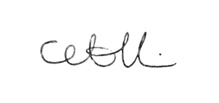 Guidance/standards/Reference documents:  Competence requirements:Competence requirements:http://www.hse.gov.uk/Risk/faq.htmhttp://static.ecb.co.uk/files/ecb-non-pitch-ts3-doc-hi-22-02-08-1335.pdf (ECB indoor cricket sports hall specifications)http://www.ecb.co.uk/groundsman/health-and-safety-cricket-clubshttp://www.hse.gov.uk/entertainment/leisure/amateur-sports-club.htmRole: [who has what H&S responsibilities for each task]Skills, experience or qualifications: [what training/experience has this person had to undertake their H&S responsibilities] http://www.hse.gov.uk/Risk/faq.htmhttp://static.ecb.co.uk/files/ecb-non-pitch-ts3-doc-hi-22-02-08-1335.pdf (ECB indoor cricket sports hall specifications)http://www.ecb.co.uk/groundsman/health-and-safety-cricket-clubshttp://www.hse.gov.uk/entertainment/leisure/amateur-sports-club.htmChloe Ellison: Club President – responsibility to ensure that all the necessary equipment is providedKirstin Davenport: Vice President - responsible for H&S during training, joint with President and SecretarySian Carrel: Team Captain - responsible for H&S information such as existing medical conditionsAashna Sadhnani: Welfare officer/Secretary – responsible for H&S during training, joint with Team Captain and SecretaryFrances Daniels/Hannah Malcolm: Social Secretaries – responsible for safe social events Hannah Malcolm: Qualified UK Level 2 cricket coach, first aid certificate, 12 years cricket experienceKirstin Davenport: 11 years club, 5 years county, first aid (including BLS and AED, and food allergy awareness), safeguarding certificate, has medicine administration training so can legally administer emergency medication Chloe Ellison: 2 years university club experience and 5 years previous club experienceSian Carrel: 14 years club, 8 years county cricket experienceFrances Daniels: 8 years club cricket experienceAashna Sadhnani: First aider, 1 year university club cricket experienceRisk assessments linked:Chloe Ellison: Club President – responsibility to ensure that all the necessary equipment is providedKirstin Davenport: Vice President - responsible for H&S during training, joint with President and SecretarySian Carrel: Team Captain - responsible for H&S information such as existing medical conditionsAashna Sadhnani: Welfare officer/Secretary – responsible for H&S during training, joint with Team Captain and SecretaryFrances Daniels/Hannah Malcolm: Social Secretaries – responsible for safe social events Hannah Malcolm: Qualified UK Level 2 cricket coach, first aid certificate, 12 years cricket experienceKirstin Davenport: 11 years club, 5 years county, first aid (including BLS and AED, and food allergy awareness), safeguarding certificate, has medicine administration training so can legally administer emergency medication Chloe Ellison: 2 years university club experience and 5 years previous club experienceSian Carrel: 14 years club, 8 years county cricket experienceFrances Daniels: 8 years club cricket experienceAashna Sadhnani: First aider, 1 year university club cricket experienceFleming Park, Eastleigh www.susu.org/downloads/sports/risk-assessment.xlsmJubilee Sports Centre Venue Fire risk assessments and Emergency Action PlansSUSU Transport Risk AssessmentsChloe Ellison: Club President – responsibility to ensure that all the necessary equipment is providedKirstin Davenport: Vice President - responsible for H&S during training, joint with President and SecretarySian Carrel: Team Captain - responsible for H&S information such as existing medical conditionsAashna Sadhnani: Welfare officer/Secretary – responsible for H&S during training, joint with Team Captain and SecretaryFrances Daniels/Hannah Malcolm: Social Secretaries – responsible for safe social events Hannah Malcolm: Qualified UK Level 2 cricket coach, first aid certificate, 12 years cricket experienceKirstin Davenport: 11 years club, 5 years county, first aid (including BLS and AED, and food allergy awareness), safeguarding certificate, has medicine administration training so can legally administer emergency medication Chloe Ellison: 2 years university club experience and 5 years previous club experienceSian Carrel: 14 years club, 8 years county cricket experienceFrances Daniels: 8 years club cricket experienceAashna Sadhnani: First aider, 1 year university club cricket experienceTaskHazardsWho might be harmed and howCurrent control measuresCurrent risk /9Additional control measuresAction by whom?Residual risk/9Training / MatchPlayers - causing sprains, strains, bruising, fractures and head injury.Facilities maintained and checked by Sport and Wellbeing6Committee Member2Outdoor training/ matchesTripping hazards in nets and on the field whilst bowlingPlayers - causing sprains, strains, bruising, fractures and head injury.Facilities maintained and checked by Sport and Wellbeing4Club members running training to check track/pitch for hazards before training and removeCommittee Member2Training/ matchesInjuries due to not warming up properlyPlayers - sprains, muscle strainCompetent club personnel (committee member and/or coach) ensures that appropriate warm up/cool down activities are included in every training session.1Chloe Ellison and Sian CarrelTraining/ matchInjuries due to jewelleryPlayers – superficial cuts, bruisingRemove jewellery before play1Players and Committee member1Training / MatchPlayers - sprains, strains, bruising, fractures and head injury.There is no intended collision with other players in this sport0N/A0Training / MatchPlayers- sprains, strains, bruising, fractures and head injuryThe club provides pads and helmets for all training sessions and matches.6Chloe Ellison and Kirstin Davenport2Training / MatchAccidents whilst battingPlayers – sprains, large bruising, fractures, head injuriesClub members are instructed to wear suitable protective clothing (helmet, gloves, pads) when batting and taught correct batting technique by qualified member of club or coach.2Chloe Ellison and Kirstin DavenportTraining / MatchPlayers – especially novices -  chronic injury due to poor technique or training discipline4Kirstin Davenport1Training / MatchPlayers -  hypoglycaemia, nausea, fainting and/ or vomiting3Committee Member1Outdoor training/ matchesInjuries on the boundarySpectators – bruising, fracturesMake sure all players not on the field of play, and spectators, sit a safe distance from the boundary2Committee MemberOutdoor training/ matchesAdverse weather (rain/bad light) could cause injury through inability to  field correctly Players – sprains, strains, bruising, head injuriesTrain in good weather. Workload/intensity of training to be considered if adverse weather. Wide Lane ground staff consulted for suitability of facilities and of conditions, if club members are in any way unsure2Committee MembersHealth and WellbeingExisting medical conditions of club members Players – exacerbation of existing injuries/conditions e.g. sprains/strainsThe club must be aware of any medical conditions the members may have. These should be confidential whilst being suitably dealt with. Club must ensure a qualified first aider attends training sessions.Sport and wellbeing to provide first aid for outdoor matches.1Committee MembersCircumstantial / matchesDehydration/ sunburn/ sunstrokePlayersDrinking water available at all S&W facilities, and Fleming Park, Eastleigh (indoor matches held here). Advise players where they can get water from inside the pavilion (outdoor matches).3Chloe Ellison and Sian Carrel1BiologicalLack of HygienePlayers and coaches affected by infection and diseaseShower provided at all university sports facilities and at Fleming Park, Eastleigh (indoor matches)3Clubs to keep equipment stored in a clean and dry place. Clubs to ensure that players exercise good personal hygiene practices.General1Equipment set up/take downManual HandlingPlayers and coaches – sprains/strains4Club to be briefed in manual handling techniques by competent persons (experienced committee member/coach). Manual handling equipment available at SUSU and at Old Sports Hall – trollies to move mats and other equipment.Committee Members2equipmentPlayers3Kirstin Davenport1equipmentPlayers and coaches, affected by sprains, strains, head injuries.Facilities maintained and checked by Sport and wellbeing. (See Sport and Wellbeing RA)4Committee Members1FacilitiesRisk of fire or floodPlayers and coachEnsure that a designated member of the club knows the emergency procedures for the facility1Committee Members1Transport Risk of road traffic accidentPlayersDriver must have insurance on minibus and all adhere to minibus risk assessment guidelines. Club kit includes first aid kit.1Driver and committee members1-3LikelihoodLikelihoodLikelihoodLikelihoodImpact369Impact246Impact123Reviewed By:	Reviewed By:	Comments:Responsible person (SA/DM):Date: 4/2/18SUSU H&S manager (where applicable):Date:ImpactImpactLevelDescriptionHigh (3) Major Injury or Death; Loss of limb or life-threatening conditions. In hospital for more than 3 days, and/or subject to extensive prolonged course of medical treatment and support. Medium (2)Serious injury causing hospitalisation, less than 3 days. Rehabilitation could last for several months.Low  (1)Minor/superficial injuries. Local first aid treatment or absence from work for less than 3 days.LikelihoodLikelihoodLevelLevelDescriptionHigh (3)High (3)Will probably occur in most circumstancesMedium (2)Medium (2)Might occur at some timeLow (1)Low (1)May occur only in exceptional circumstances